MATHEMATICS FORM THREE MARKING SCHEME  TERM I 2019	. 			M1	 =   				M1  =      					M1                                         		A1			M1				M1						A1(a) Gradient of L						B1(b)							     M1							           A1                                                                                                        M1							             A1Nonagon							              B121.. 22. a) 84km, 0420b) 80km, 0650c) 120023.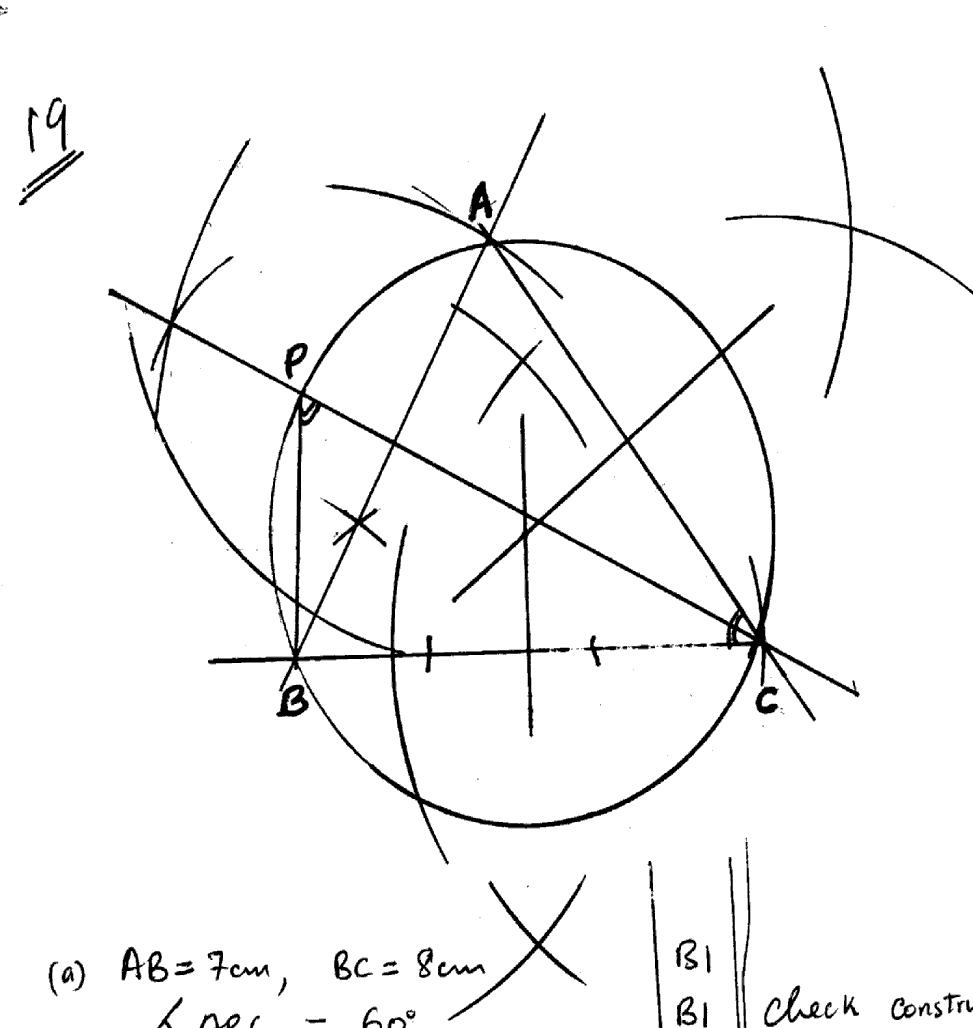 a)  ∆ ABC line AB = 7 cm and BC = 8 cm.      	Construction of ∡60o(b) AC = 7.6 + 0.1 and    	∡ ACB = 53 + 1o(c) 2 sides bisector 1  Circle drawn radius 4.4. ± 0.1(d) Bisect ∡ ACB     	Bisection line to cut the circle to identify P  	∡ PBC measure ≡(a) AB = 7 cm, BC = 8 cm 		∡ ABC = 60o(b) AC  = 7.6 + 0.1 cm     		∡ ABC = 53o±0.1  	(c) Perpendicular bisectors of any two sides.     		 Circle drawn      		Radius = 4.4.±0.1. cm (d) ∡ ACB bisected     Bisection line drawn to cut circle at P   		∡BPC = ∡BAC = 67o  		∡ PBC = 88 ± 0.1oM1 for factorizing numerator and denominator M1 A13 MarksNO.LOGS1.65424.573X1015.6X10-14.745X10-1= 0.47450.2185X2 = 0.43701.6602             +                   .74821.4084      =1.4084                     .0286                        3+=.6762M1M1M1A12s + 3t = 1750 x 2                                                                                        M1              3s + 2t = 1500 x 3                                                                                        M1             4s + 6t = 3500            9s + 6t = 4500                   -5s = -1000            Shirt =shs.200           Trouser =shs. 450                                                                                              A12s + 3t = 1750 x 2                                                                                        M1              3s + 2t = 1500 x 3                                                                                        M1             4s + 6t = 3500            9s + 6t = 4500                   -5s = -1000            Shirt =shs.200           Trouser =shs. 450                                                                                              A12s + 3t = 1750 x 2                                                                                        M1              3s + 2t = 1500 x 3                                                                                        M1             4s + 6t = 3500            9s + 6t = 4500                   -5s = -1000            Shirt =shs.200           Trouser =shs. 450                                                                                              A12s + 3t = 1750 x 2                                                                                        M1              3s + 2t = 1500 x 3                                                                                        M1             4s + 6t = 3500            9s + 6t = 4500                   -5s = -1000            Shirt =shs.200           Trouser =shs. 450                                                                                              A1Ksh = 6000 x 84.15 -300,0000                                          = ksh. 204, 900204, 900÷121.47= 1686. 84M1M1A17x – 4  9x + 2 ..(i)9x + 2  3x + 14(ii) Solving (i)7x – 4  9x + 2-2x  6x  -3Solving equation (ii)9x + 2  3x + 146x  12x  2Combining (i) and (ii)-3  x  2  -3   – 2   -1   0   1        2 Integral values are-3, -2, -1, 0, 1Solving equation (ii)Solving equation (ii)B1 Solution represented on number lineA1 Integral values7x – 4  9x + 2 ..(i)9x + 2  3x + 14(ii) Solving (i)7x – 4  9x + 2-2x  6x  -3Solving equation (ii)9x + 2  3x + 146x  12x  2Combining (i) and (ii)-3  x  2  -3   – 2   -1   0   1        2 Integral values are-3, -2, -1, 0, 1Solving equation (ii)Solving equation (ii)B1 Solution represented on number lineA1 Integral values4 maksLCM = 7920 = 24x32x5x11GCD = 12 = 22x348 = 24x3264 = 23x3x11X = 22x32x5X = 180M1M1A1Factor notation GCD and LCMFactor notation 2numbersHeight of towerDistance of John from the foot towerM1M2A1M1M1A1Reciprocals and multiplicationL.S.FA.S.F.S.ALet the digits be x and yx + y = 16 ……….. (i)original no. = 10x + yreversed no. = 10y + x(10y + x) – (10x + y) = 18 iix + y = 169y – 9x = 189y + 9x = 1449y – 9x = 18       18x = 126x = 7y = 9The no. is 79B1M1A1Both equations (i) and (ii)(i) 4p – 3q =            P + 2q =           -11q =               q =         andM1M1Maximum perimeter = 2(12.05 + 8.05)  = 40.2cmActual perimeter = 2(12.0 + 18.0)= 40.0cmError = 40.2cm – 40.0cm = 0.2cm%error = (0.2 x100)                   	           40          		= 0.5%M1M1A1Let d be distance between N and MTime taken from N-M                               T=                                  M-N=TotalB1M1M1A1M1M1A1M1M1A1(a)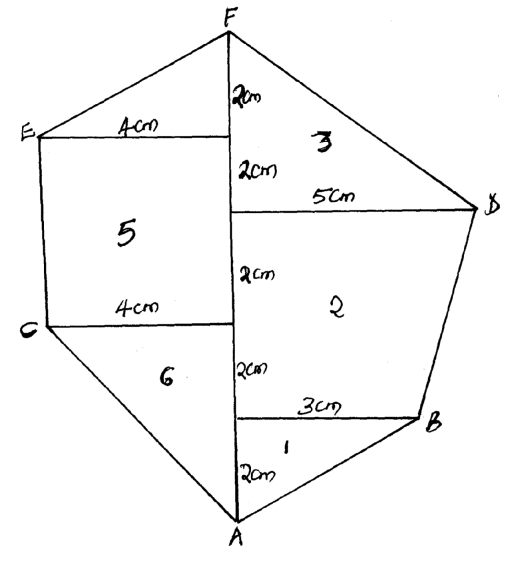 (b) Area1 = ½ x 2 x 3 = 3cm2Area2 = ½ x 4(5+3) = 16cm2Area3 = ½ x 5 x 4 = 10cm2Area4 = ½ x2x4 = 4cm2Area5 = 4 x 4 = 16cm2Area6 = ½ x 4 x 4 = 8cm2Total area = (3+16+10+4+16+8)cm2	= 57cm2Actual area = (57x100)m2	= 5700m2(c) 10,000m2 = 1ha5700m2 = ?1 x 570010,000= 0.57haS1B1B2B1B1M1A1M1A1ScaleBase lineOffsets (all – offsets) A want B1 for at least 2 (X + ¾ ) (x – 2/3) = 0X2 – 2/3x + ¾ x – 6/12 = 0X2 – 1/12x – 6/12 = 012x2 + x – 6 = 0i)  9x + x2 – 136 = 0x2 + 17x – 8x – 136 = 0x(x + 17) – 8(x + 17) = 0(x – 8) (x + 17) = 0X = 8Or x = -17Perimeter = 502x2 = 136 – 0.00642x2 – 135.9936X2 = 97.9968X= 8.246Dimension 8.24m by 16.492mM1M1A1M1M120. a)PRS=200(s in the semi-circle)b) Obtuse POQ=1400( at the centre is twice that on the circumference)Reflex POQ=2200(s at a point add up to 3600)c)RPS=1800-(700+550+200+200)(sum of angles in a triangled) PSR=1800-(700+550+200)=350(opposite s of a cyclic quadrilateral add up to 1800)e) Reflex POS=1800+1400                   = 3200              or  3600-400       =3200(s at a point)B1,B1B1,B1B1B1B1B1B1B110mksLength(cm)Mid pt (x)FxfCF118 -12612233663127 – 13513145247136 – 14414010140017145 – 15314912178829154 – 162158579034163 – 171167466838172 – 180176235240405888(a) (i) Modal class  145 – 153      (ii) Median class 145 – 153(b) (i) Mean of feedingx = = 147.2(ii) Median = L (= 144.5 + ()9144.5 +  x 9144.5 + 2.625= 147.125(a) (i) Modal class  145 – 153      (ii) Median class 145 – 153(b) (i) Mean of feedingx = = 147.2(ii) Median = L (= 144.5 + ()9144.5 +  x 9144.5 + 2.625= 147.125(a) (i) Modal class  145 – 153      (ii) Median class 145 – 153(b) (i) Mean of feedingx = = 147.2(ii) Median = L (= 144.5 + ()9144.5 +  x 9144.5 + 2.625= 147.125(a) (i) Modal class  145 – 153      (ii) Median class 145 – 153(b) (i) Mean of feedingx = = 147.2(ii) Median = L (= 144.5 + ()9144.5 +  x 9144.5 + 2.625= 147.125B1 B1 C.F columnB1 median classB1 mid pointB1 xF columnM1A1M1 SubstitutionM1 attempt to simplifyA1 B1 B1 C.F columnB1 median classB1 mid pointB1 xF columnM1A1M1 SubstitutionM1 attempt to simplifyA1 (a) (i) Modal class  145 – 153      (ii) Median class 145 – 153(b) (i) Mean of feedingx = = 147.2(ii) Median = L (= 144.5 + ()9144.5 +  x 9144.5 + 2.625= 147.125(a) (i) Modal class  145 – 153      (ii) Median class 145 – 153(b) (i) Mean of feedingx = = 147.2(ii) Median = L (= 144.5 + ()9144.5 +  x 9144.5 + 2.625= 147.125(a) (i) Modal class  145 – 153      (ii) Median class 145 – 153(b) (i) Mean of feedingx = = 147.2(ii) Median = L (= 144.5 + ()9144.5 +  x 9144.5 + 2.625= 147.125(a) (i) Modal class  145 – 153      (ii) Median class 145 – 153(b) (i) Mean of feedingx = = 147.2(ii) Median = L (= 144.5 + ()9144.5 +  x 9144.5 + 2.625= 147.125B1 B1 C.F columnB1 median classB1 mid pointB1 xF columnM1A1M1 SubstitutionM1 attempt to simplifyA1 B1 B1 C.F columnB1 median classB1 mid pointB1 xF columnM1A1M1 SubstitutionM1 attempt to simplifyA1 24.a)< PAQ = <PAM + <QAM< PAM = sinθ1 =          Sin -1 (0.4286) = 25.380< QAM = <PAM = 25.38                   →<LAP = 25.38x2= 50.76b)  <PBQ = < PBM + <QBM< PBM = sin∝1 =          Sin-1 (0.5357) = 32.390< PBM = <QBM = 32.390<PBQ = 32.390x 2 = 64.78c)i)area of segment = area of a section – area of DTaking (i)        =                  = 48.84 – 42.69 = 6.15cm2Taking (ii)      =         = 39.89 – 31.92 = 7.97cm2              = (6.15 + 7.97) cm2 = 14.12cm2M1A1M1A1M1B1M1M1B1A1